22.04.2020«Корисні та смачні. Що ми їмо»Переглянути відео за посиланням на тему «Корисні та смачні. Що ми їмо» https://www.youtube.com/watch?v=Zxaj7Gcj-CAЗнайти головні чинники здоров’я за допомогою ребусів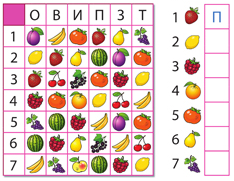 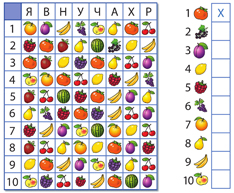 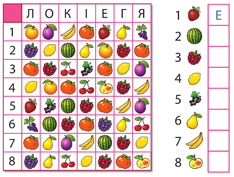 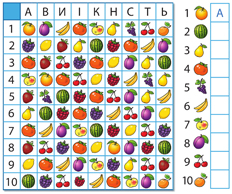 Подивитись та пригадати правила харчування, яких ви дотримуєтесь в повсякденному житті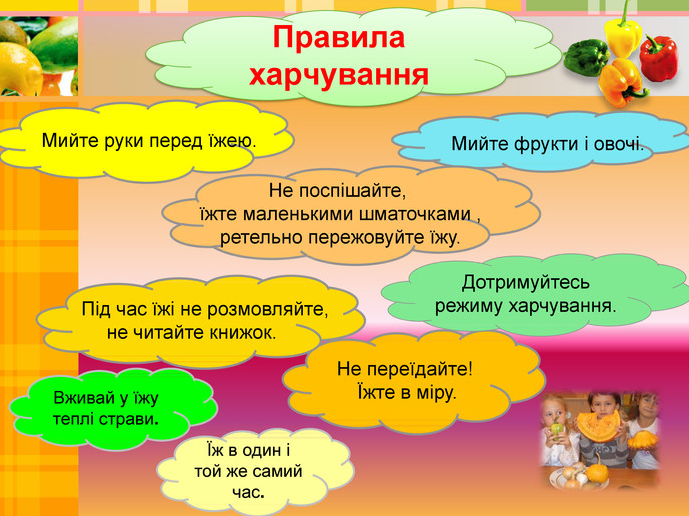 Знайти на малюнку корисні та шкідливі продукти.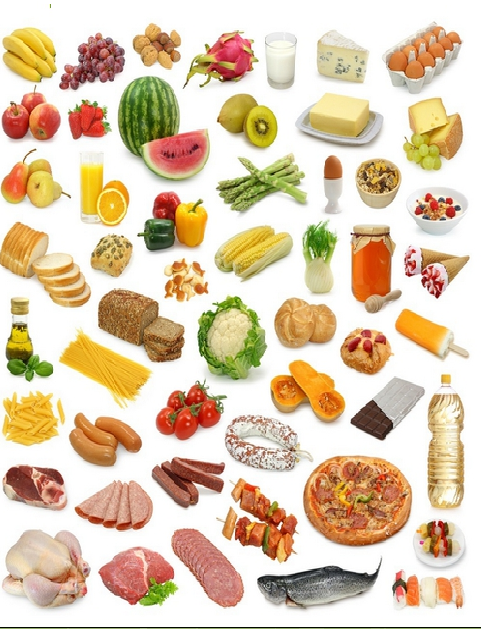 Розділити продукти на групи та розкласти їх по тарілках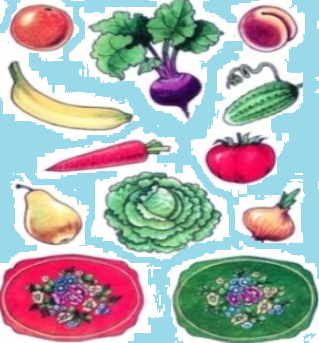 Гра на розвиток дихання «Збираємо скляночки» https://www.facebook.com/100016024118245/videos/668854573658674/UzpfSTEwMDAwNzEzMzA1MjU0MjpWSzo2NjEyNTYyNTc5NjQ1OTM/ «Історія про дівчинку, яка наступила на хліб» https://www.youtube.com/watch?v=bjKP9TTzTkYЧи правильно дівчинка поступила з хлібом?За що чаклунка покарала дівчинку?Чому ніхто із мешканців міста, окрім мами, не сумував за нею?Чому навчила вас ця історія?Настав час відпочити. В цьому вам допоможе фізкультхвилинка https://www.youtube.com/watch?v=3LAjklSXpbI&t=13sТренувальні вправи для 1 класу (Додаток)           Тренувальні вправи для 3 класу (Додаток)Кольорові рівняння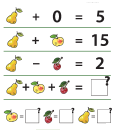 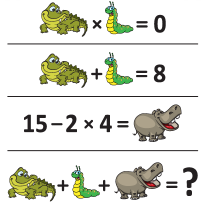 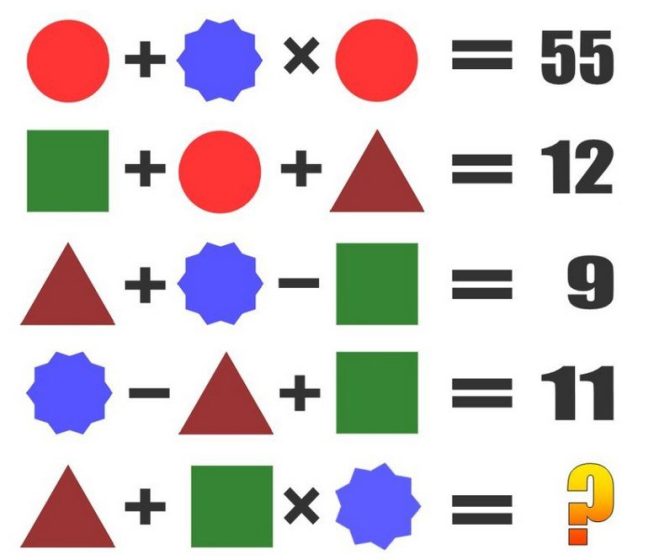 